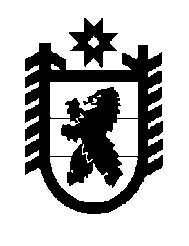 Российская Федерация Республика Карелия    РАСПОРЯЖЕНИЕГЛАВЫ РЕСПУБЛИКИ КАРЕЛИЯВ соответствии с Указом Главы Республики Карелия от 2 июня 
2003 года № 96 «О премии «Сампо» Главы Республики Карелия деятелям литературы и искусства за достижения в области профессионального мастерства», на основании решения Совета по культуре при Главе Республики Карелия от 25 июня 2019 года:1. Присудить премию «Сампо» Главы Республики Карелия 
в 2019 году:Харламовой Елене Сергеевне, писателю, – за книгу «Ярмарка»;Топурия Бадри Отаровичу, художнику, – за создание серии художественных произведений «Город Петрозаводск»;Рышкину Николаю Викторовичу, музыканту, – за создание сборника песен на карельском и русском языках  «Terveh, pajo» («Здравствуй, песня») и личный вклад в сохранение и развитие национальной музыкальной культуры;ансамблю исполнителей бюджетного учреждения «Театр кукол Республики Карелия»: Бирюковой Любови Алексеевне, Белову Алексею Николаевичу, Будникову Дмитрию Геннадьевичу, Збуржинской Марине Викторовне, Мацкевич Татьяне Юрьевне, Андреевой Екатерине Валерьевне, Бобович Екатерине Сергеевне, Будниковой Ирине Николаевне, Васильевой Наталье Николаевне, Верещагину Антону Васильевичу, Прокофьеву Леониду Рудольфовичу, Романову Олегу Николаевичу, Романовой Светлане Алексеевне, Тимонину Владиславу Борисовичу – за спектакль «Сад»;творческому коллективу бюджетного учреждения «Театр драмы Республики Карелия»: Федоровой Виктории Павловне, Максимову Дмитрию Валерьевичу, Костиной (Мирошник) Наталье Викторовне, Сахановой Ольге Борисовне, Николаеву Георгию Владимировичу, Максимову Юрию Леонидовичу, Ломакиной Валерии Сергеевне, Верещагиной Евгении Павловне, Пелевиной Галине Валентиновне, Дарешкиной Галине Владимировне, Константинову Дмитрию Ивановичу, Галиеву Александру Ришатовичу – за спектакль «Васса».2. Министерству культуры Республики Карелия подготовить награждение лауреатов премии «Сампо» Главы Республики Карелия с вручением дипломов и денежных премий.            ГлаваРеспублики Карелия                                                          А.О. Парфенчиковг. Петрозаводск12 августа 2019 года№ 427-р